Pwyllgorau Ymgynghorol Staff Myfyrwyr - canllaw ar gyfer
 casglu adborth myfyrwyr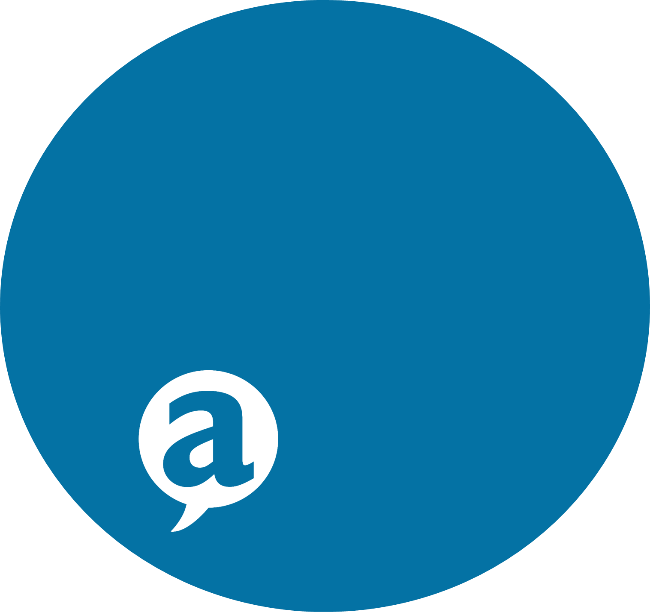 Nod y daflen adborth hon yw rhoi cymorth i chi ganfod themâu a chwestiynau y gellid eu gofyn er mwyn ennyn diddordeb myfyrwyr i roi adborth gerbron eich PYSM.I ddefnyddio'r daflen:Ystyriwch y pethau sy'n digwydd ar eich cwrs ar hyn o bryd.Gallwch ddileu'r themâu neu'r cwestiynau yn ôl yr angen, gan eu gwneud yn berthnasol i'ch cwrsYchwanegwch eich cwestiynau eich hun os oes angen.Ceisiwch beidio bod â mwy na 5-8 cwestiwn. Defnyddiwch y dull ‘stopio, cychwyn, parhau’ i gasglu adborth cadarnhaol a negyddolAnfonwch y ddogfen wedi'i golygu at fyfyrwyr, ac arhoswch am adborth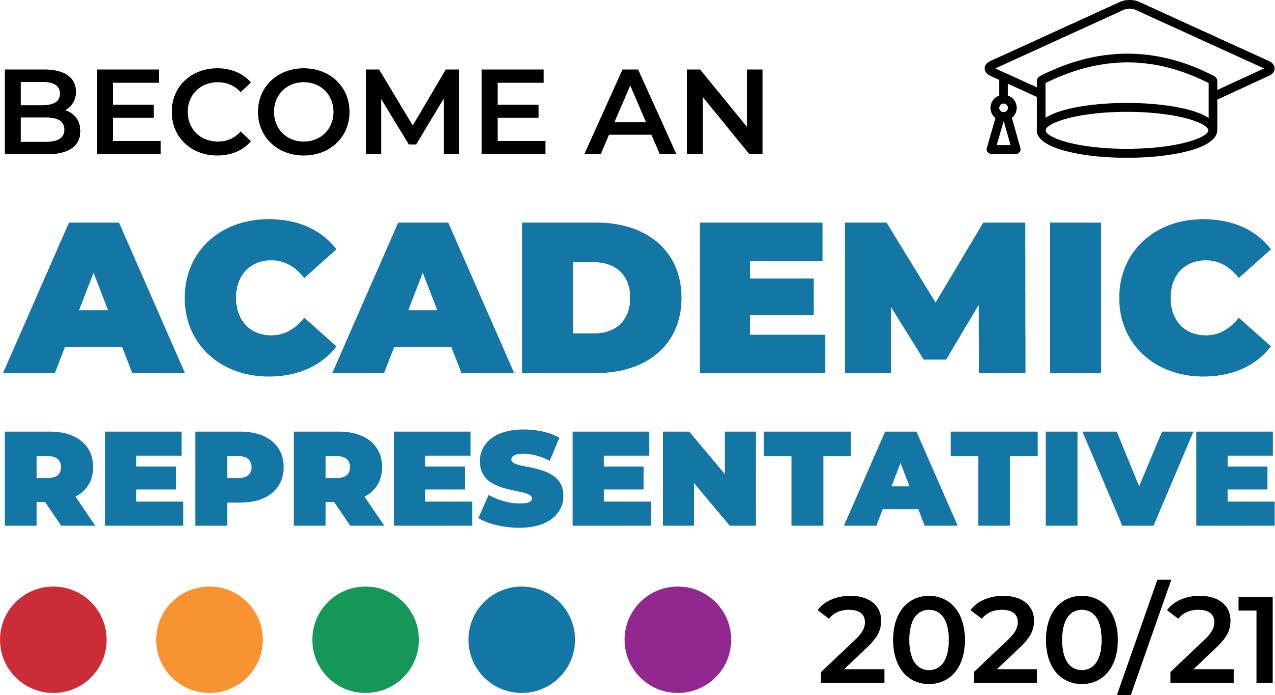 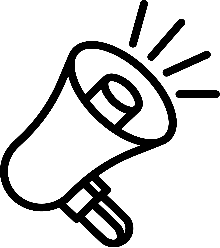 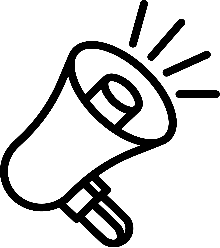 ThemaAwgrymiadau posibSylwadau myfyrwyrDysgu ac AddysguBeth yw eich barn ar ansawdd yr addysgu ar eich cwrs?A yw'r ystod o ddulliau addysgu a ddefnyddir yn eich herio a'ch ysbrydoli?Pa gyfran o'ch cwrs y dylid ei rhannu rhwng darlithoedd, sesiynau tiwtorial, labordai (lle bo hynny'n briodol) ac astudio annibynnol?Cymorth i FyfyrwyrPa mor hygyrch yw cymorth pan fydd ei angen arnoch chi?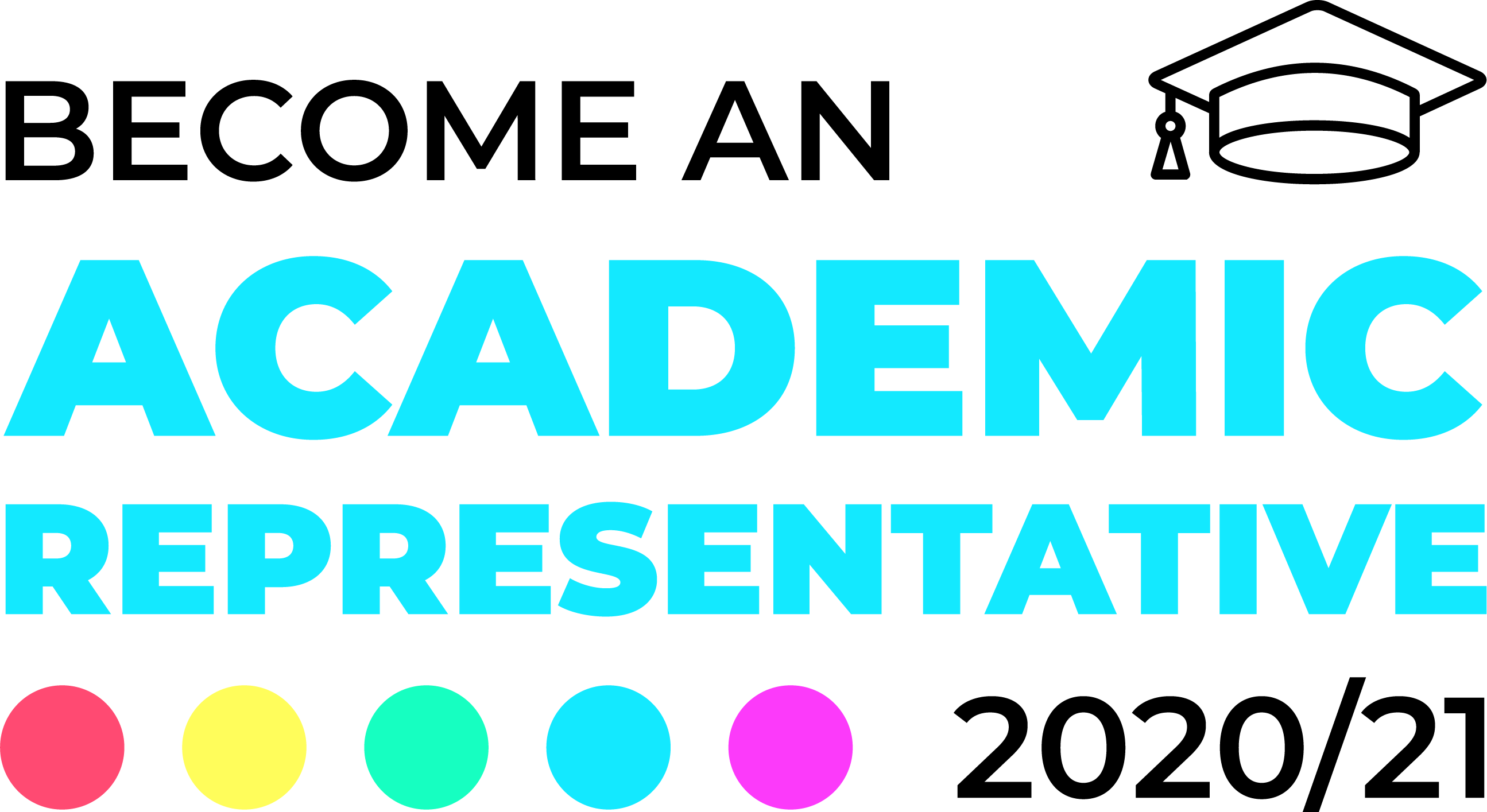 Ydych chi'n teimlo'n gyfforddus i fynd at staff am gymorth?Ydych chi wedi cyfarfod â'ch cynghorydd academaidd?Ydych chi'n gwybod ble i fynd i gael cyngor ar faterion personol?Asesiad ac AdborthA ydych chi'n derbyn adborth parhaus (ffurfiannol) a therfynol (crynodol) ar eich gwaith?A yw'r adborth a gewch yn amserol, yn ddefnyddiol ac yn gynhwysfawr?Ydych chi'n deall y meini prawf a'r dulliau ar gyfer asesu?A roddir gwybodaeth am lên-ladrad? A yw'n ddefnyddiol?Ymarfer / Lleoliadau Gwaith (fel sy'n berthnasol)A ydych chi'n cael digon o rybudd ynghylch pryd a ble fydd eich lleoliadau?Pa mor hyderus a pharod ydych chi'n teimlo i ddechrau eich cyfnod mewn gweithle?A oes gennych chi fynediad at fentor / cymorth ac arweiniad ar gyfer lleoliadau gwaith?Trefniant a RheolaethA dderbynioch chi amserlen glir?Oes cyfathrebu clir rhwng y myfyrwyr ac arweinwyr modiwlau?Oes gennych chi ddealltwriaeth glir o bwy sy'n gyfrifol am drefnu a rheoli'r modiwl / cwrs?Adnoddau DysguA yw'r ystafelloedd dosbarth / labordai / ystafelloedd arbenigol / darlithfeydd yn briodol ar gyfer eich dysgu?A yw'r deunydd a'r wybodaeth ar Bwrdd Du yn gwella dysgu?A ydych wedi derbyn rhestr ddarllen glir, ac a yw'n helpu eich dysgu?STOPIO: Beth yw / oedd yr agwedd leiaf cadarnhaol ar eich cwrs hyd yn hyn?STOPIO: Beth yw / oedd yr agwedd leiaf cadarnhaol ar eich cwrs hyd yn hyn?CYCHWYN: Pa agwedd ar eich cwrs y gellid ei gwella?CYCHWYN: Pa agwedd ar eich cwrs y gellid ei gwella?PARHAU: Beth yw / oedd yr agwedd fwyaf cadarnhaol ar y cwrs hyd yn hyn?PARHAU: Beth yw / oedd yr agwedd fwyaf cadarnhaol ar y cwrs hyd yn hyn?Bodlonrwydd ar y cyfanGan ystyried pob un o'r uchod, pa mor fodlon ydych chi â'r cwrs hyd yn hyn?(Dilëwch y gosodiadau, gan adael dim ond un sy'n adlewyrchu orau pa mor fodlon ydych chi)bodlon iawn | bodlon | anfodlon | anfodlon iawn